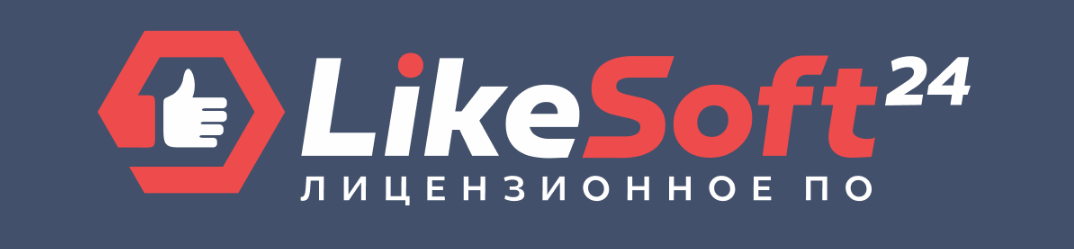 Данная инструкция представляет собой подробное описание всех способов активации, указанных на официальном сайте Microsoft: https://support.microsoft.com/ru-ru/windowsАктивируем систему стандартными средствамиЧтобы активировать Windows 10 вам потребуется ключ — набор символов, который находится в комплекте с установочным диском/флешкой на ключ-карте или ОЕМ наклейке. Ключ вводится во время инсталляции системы или после установки.Нажмите кнопку «Пуск» -> Параметры.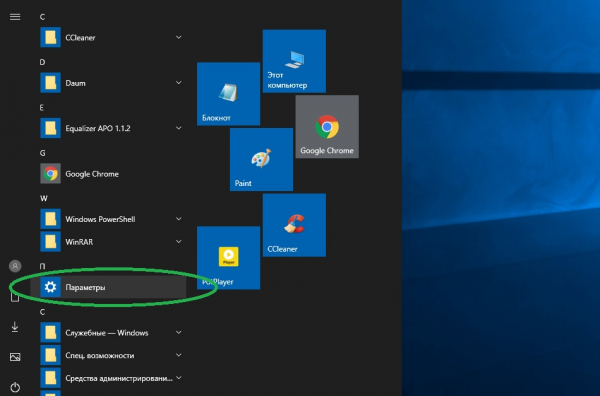 Перейдите в раздел «Обновление и безопасность».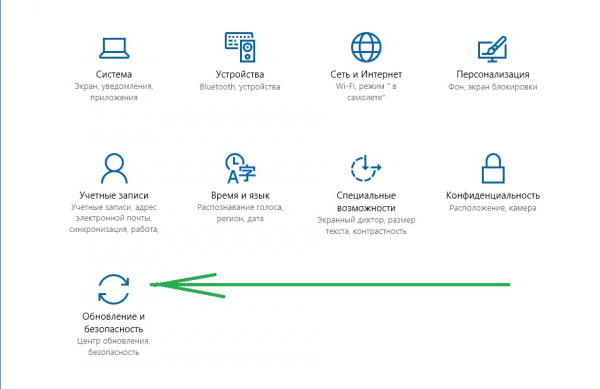 В новом окне выберите пункт «Активация» (в зависимости от типа лицензии процесс пройдёт либо в автоматическом режиме, либо с введением кода вручную).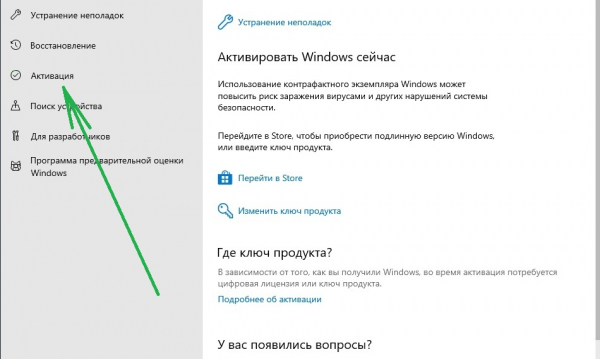 Выполнив перезагрузку компьютера, вы будете пользоваться уже активированной «десяткой».Активация по телефону (вариант 1)Активация по телефону может понадобиться, когда по каким-то причинам отсутствует интернет-подключение или его использование ограничено лимитированным трафиком. Необходимы собственно телефон, ручка и блокнот для записи продиктованного кода.Нажмите кнопку «Пуск» -> Параметры.Перейдите в раздел «Обновление и безопасность».В новом окне выберите пункт «Активация».В новом окне выберите пункт «Активировать по телефону».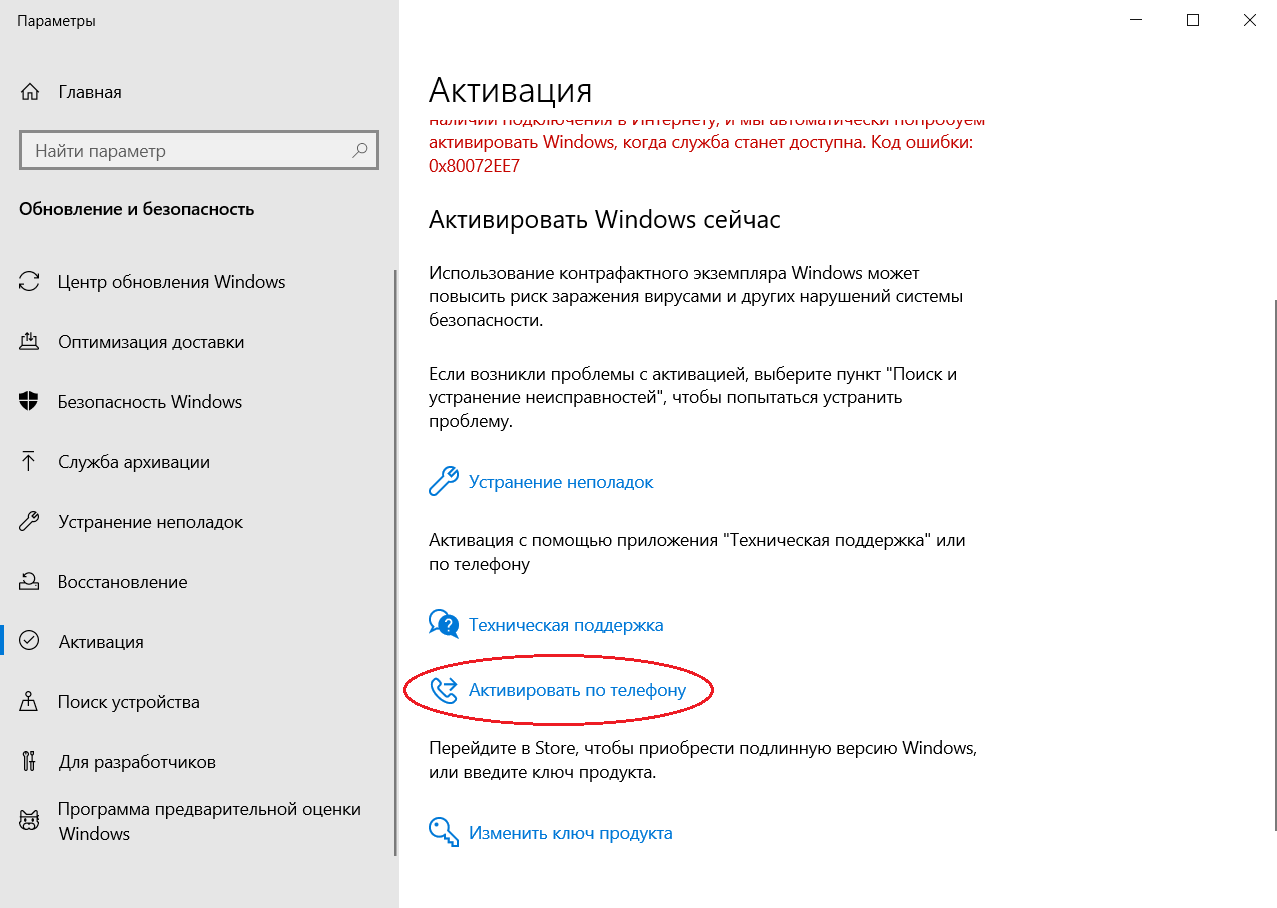 В появившейся вкладке выберите страну, в которой проживаете. Щёлкните по кнопке «Далее».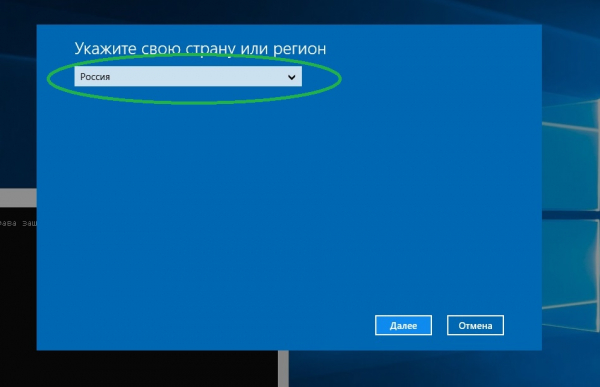 Выполните звонок по бесплатному 8-800-200-80-02 или платному 
+7-495-745-54-45 номерам и выполните следующие действия: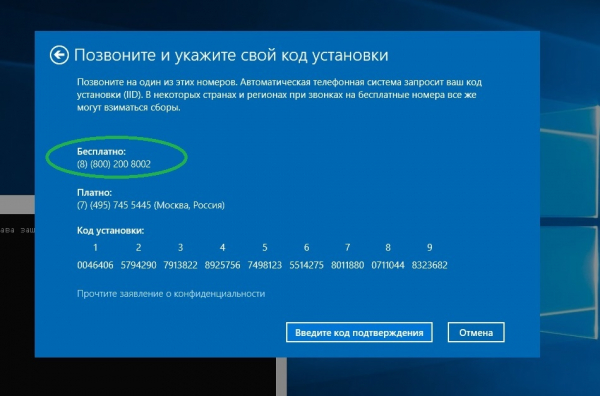 1) Нажимаем — 2 (Отказываемся от записи разговора)2) Активировать нажимаем — 13) Активировать Windows 10 нажать — 14) Без обновления жмём — 25) Нет ключа — 2 (хоть и странно)6) Нет кода ошибки — 27) Находитесь сейчас за ПК и открыто окно активации — 1В ходе данного процесса Вас попросят ввести «ID установки», который состоит из 9 блоков, используя мобильное устройство. Далее робот будет диктовать Вам ответные числа, их нужно будет ввести в блоки от A до H. По завершении нажмите кнопку «Введите код подтверждения».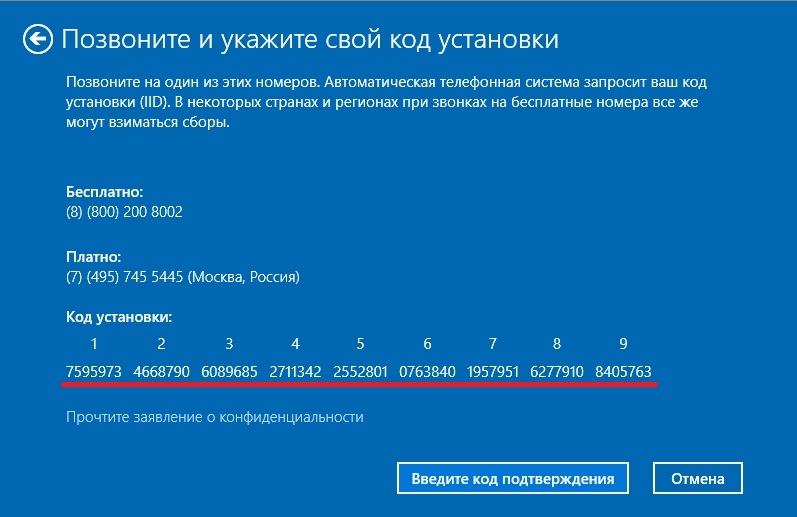 Введите код подтверждения в окно Windows. После ввода щёлкните кнопку «Активация Windows».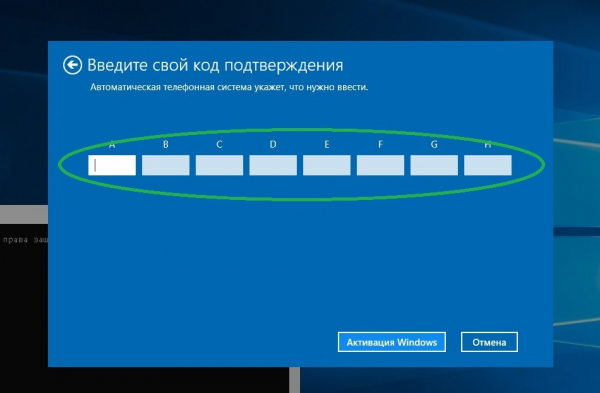 Выполнив перезагрузку компьютера, вы будете пользоваться уже активированной «десяткой».Активация по телефону (вариант 2)Активация по телефону может понадобиться, когда по каким-то причинам отсутствует интернет-подключение или его использование ограничено лимитированным трафиком. Необходимы собственно телефон, ручка и блокнот для записи продиктованного кода.Нажмите кнопку «Пуск» -> Поиск -> введите в поиске «slui 4.exe».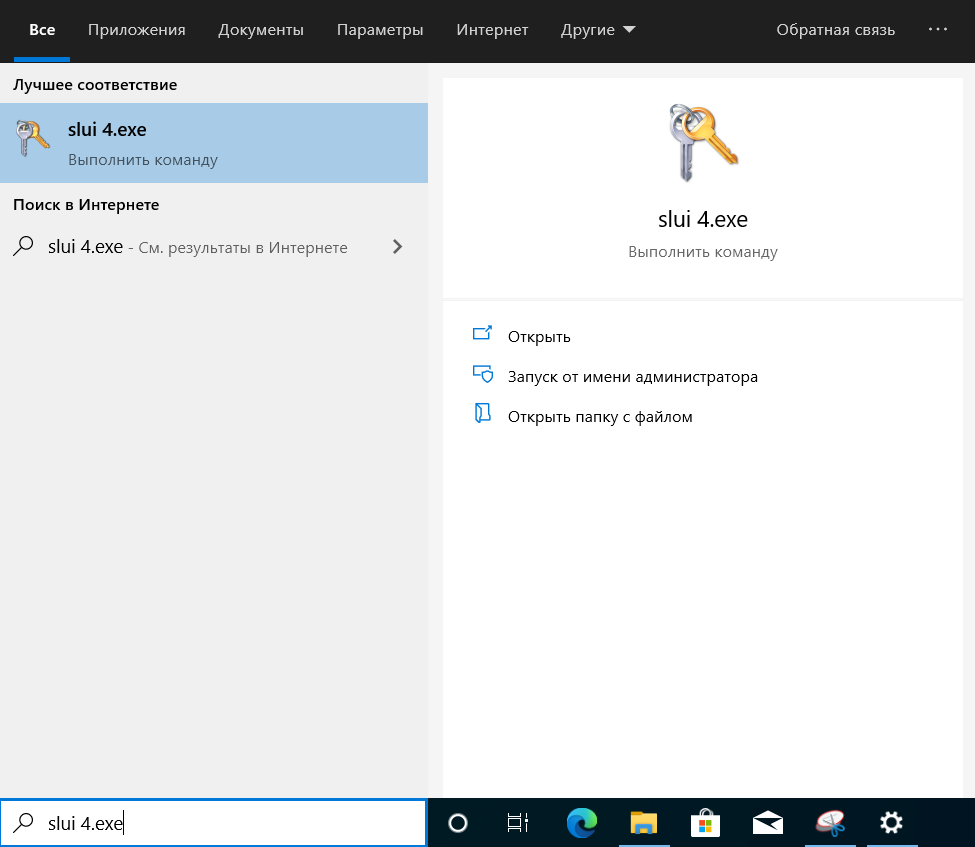 В появившейся вкладке выберите страну, в которой проживаете. Щёлкните по кнопке «Далее».Выполните звонок по бесплатному 8-800-200-80-02 или платному 
+7-495-745-54-45 номерам и выполните следующие действия:1) Нажимаем — 2 (Отказываемся от записи разговора)2) Активировать нажимаем — 13) Активировать Windows 10 нажать — 14) Без обновления жмём — 25) Нет ключа — 2 (хоть и странно)6) Нет кода ошибки — 27) Находитесь сейчас за ПК и открыто окно активации — 1В ходе данного процесса Вас попросят ввести «ID установки», который состоит из 9 блоков, используя мобильное устройство. Далее робот будет диктовать Вам ответные числа, их нужно будет ввести в блоки от A до H. По завершении нажмите кнопку «Введите код подтверждения».Введите код подтверждения в окно Windows. После ввода щёлкните кнопку «Активация Windows».Выполнив перезагрузку компьютера, вы будете пользоваться уже активированной «десяткой».Активация по телефону (вариант 3)Активация по телефону может понадобиться, когда по каким-то причинам отсутствует интернет-подключение или его использование ограничено лимитированным трафиком. Необходимы собственно телефон, ручка и блокнот для записи продиктованного кода.Требуется запустить командную строку от имени администратора. Откройте «Пуск» и разверните «Служебные — Windows». Щёлкните правой кнопкой мыши по пункту «Командная строка», выберите «Дополнительно» и нажмите «Запуск от имени администратора»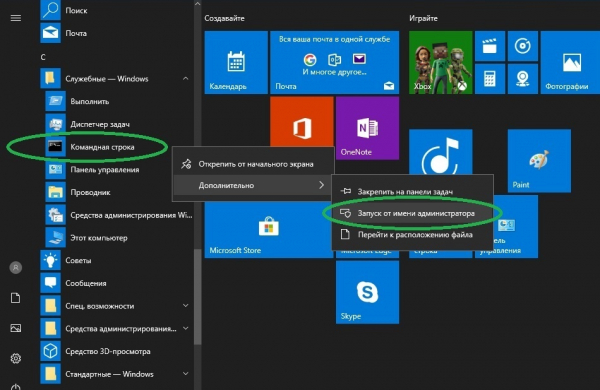 Прежде всего сделайте сброс ключа, набрав в появившейся консоли 
slmgr.vbs /upk (можно скопировать и вставить). Нажмите «Enter»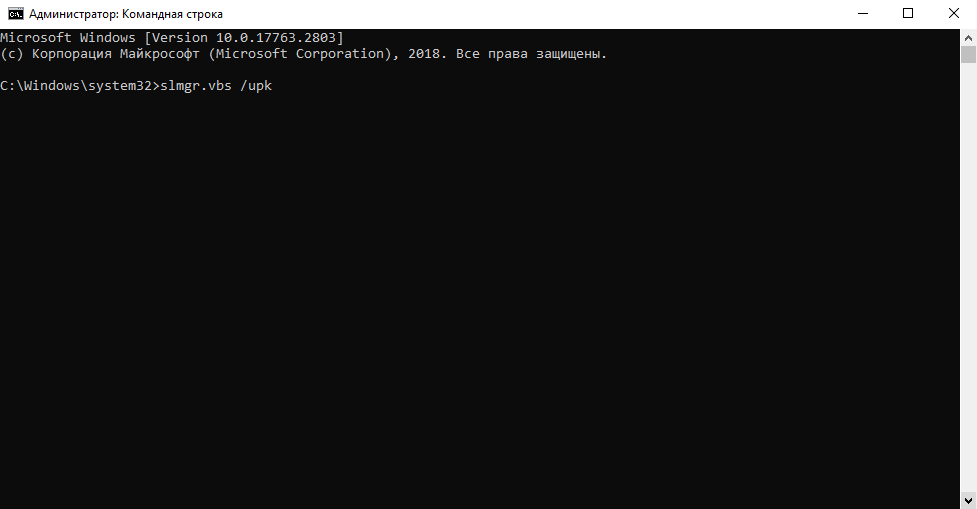 Затем выполните slmgr.vbs /ipk «ваш ключ» (с дефисами, без кавычек). Нажмите «Enter»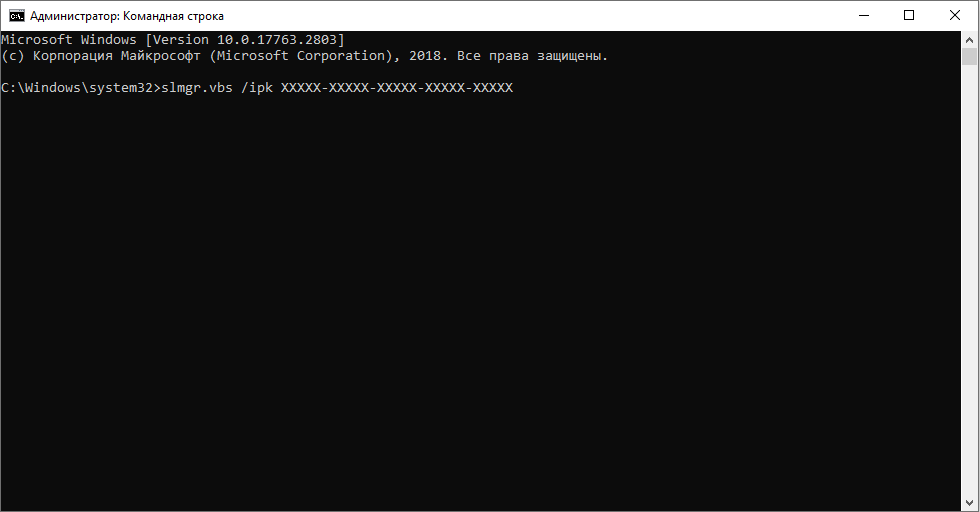 Теперь введите в консоли команду slui 4, запускающую меню телефонного активатора и нажмите «Enter»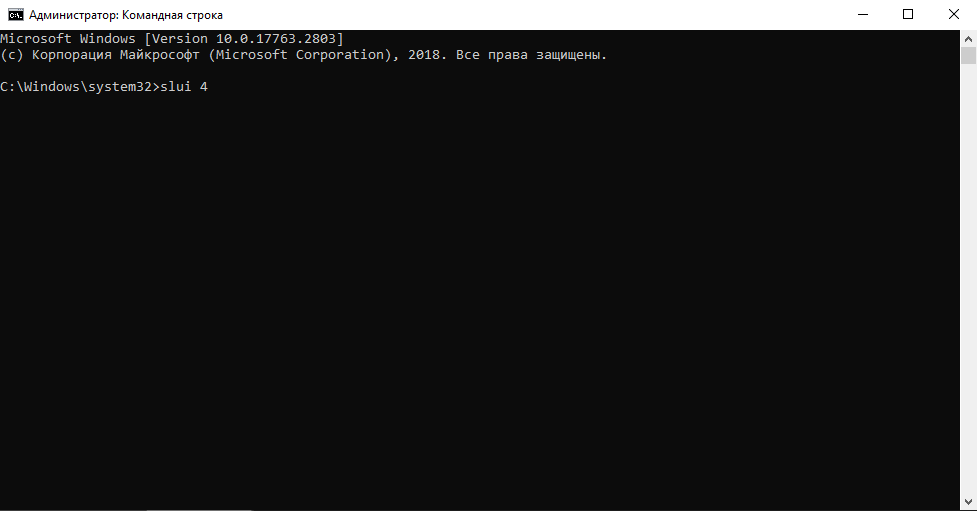 В появившейся вкладке выберите страну, в которой проживаете. Щёлкните по кнопке «Далее»Выполните звонок по бесплатному 8-800-200-80-02 или платному 
+7-495-745-54-45 номерам и выполните следующие действия:1) Нажимаем — 2 (Отказываемся от записи разговора)2) Активировать нажимаем — 13) Активировать Windows 10 нажать — 14) Без обновления жмём — 25) Нет ключа — 2 (хоть и странно)6) Нет кода ошибки — 27) Находитесь сейчас за ПК и открыто окно активации — 1В ходе данного процесса Вас попросят ввести «ID установки», который состоит из 9 блоков, используя мобильное устройство. Далее робот будет диктовать Вам ответные числа, их нужно будет ввести в блоки от A до H. По завершении нажмите кнопку «Введите код подтверждения».Введите код подтверждения в окно Windows. После ввода щёлкните кнопку «Активация Windows».Выполнив перезагрузку компьютера,вы будете пользоваться уже активированной «десяткой».Активация с помощью специального сайта MicrosoftЕсли Вам неудобно производить активацию по телефону, существует специальный сайт Microsoft.Ссылка на специальный сайт Microsoft (1)Ссылка на специальный сайт Microsoft (2)Для активации Windows этим способом нужно выбирать “7 Digits”.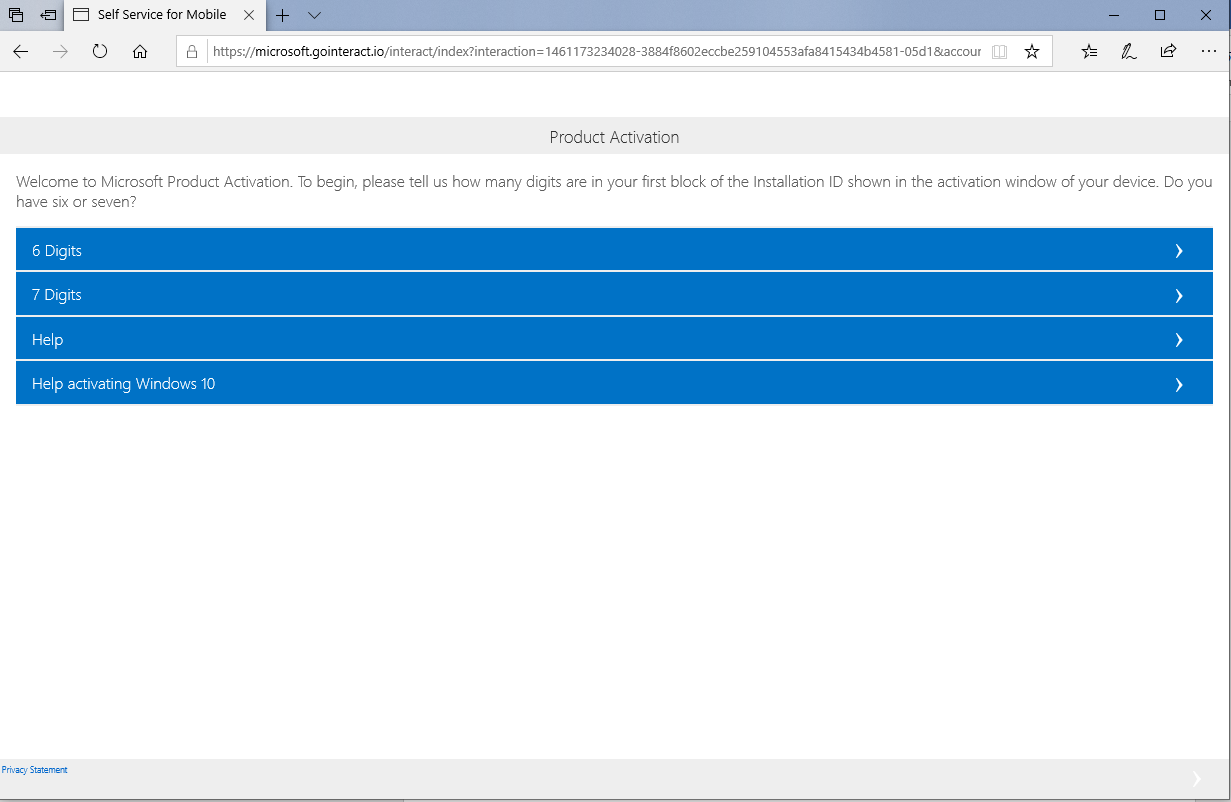 После введите код установки Windows из окна программы в форму ввода на сайте.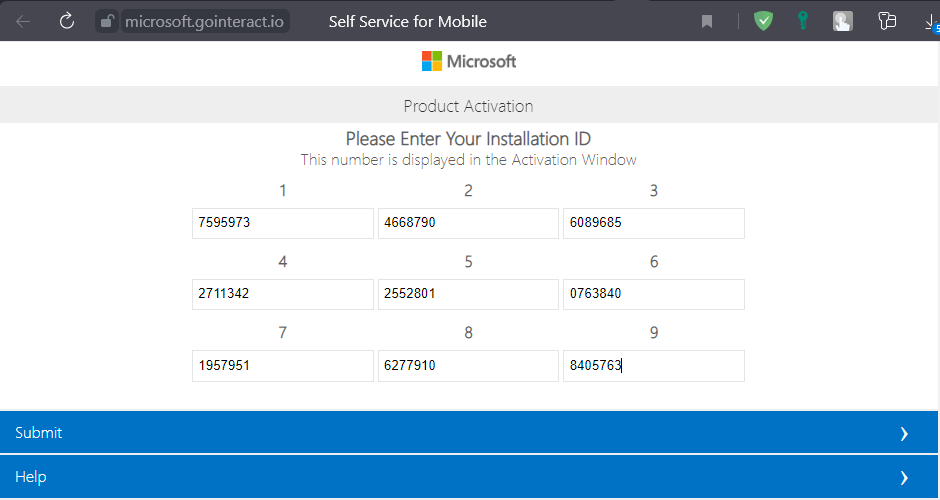 В ответ нажмите кнопку Submit, появится форма ввода с вопросом: «Сколько компьютеров вы установили с этой копией программного обеспечения?».Укажите цифру – 0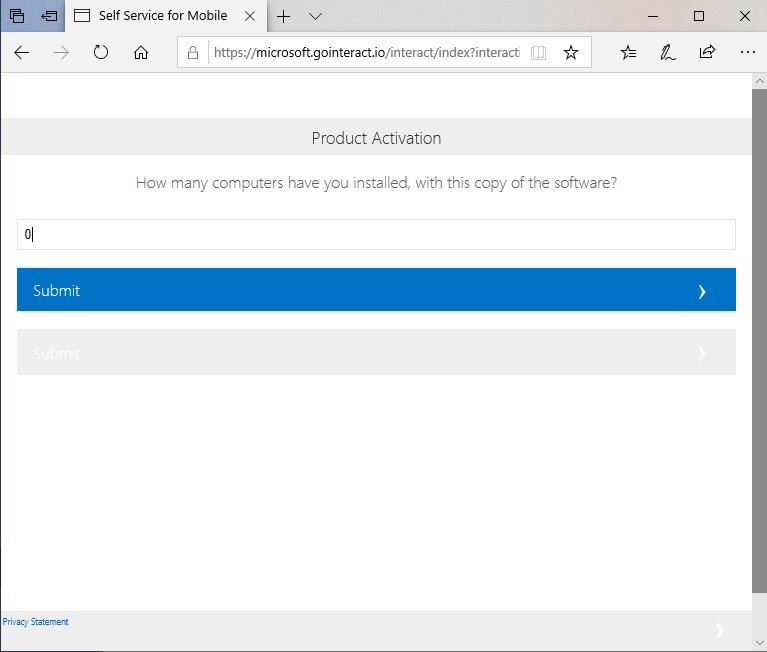 Далее сайт примет ваши данные и предоставит ответный код подтверждения.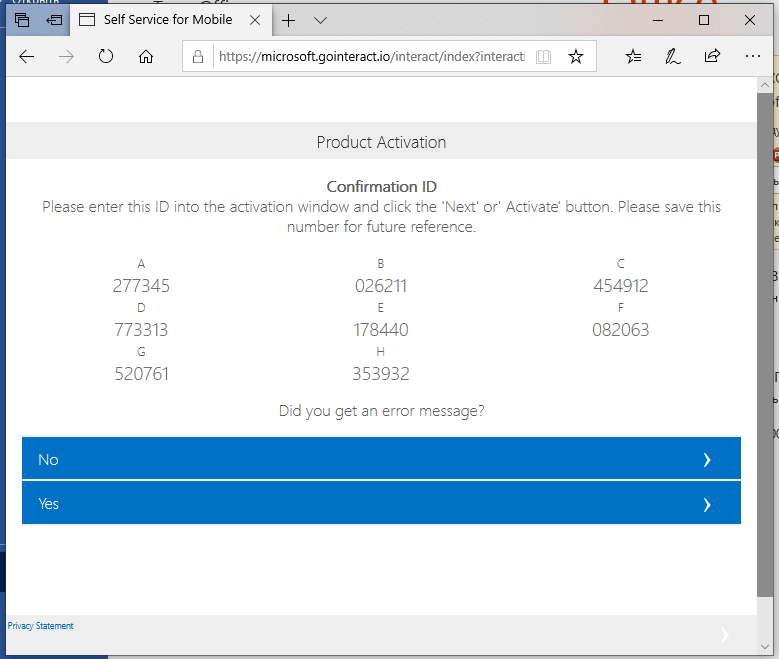 Введите код подтверждения в окно Windows, нажмите кнопку «Введите код подтверждения».Выполнив перезагрузку компьютера,вы будете пользоваться уже активированной «десяткой».Уважаемый клиент, благодарим за покупку! Будем рады видеть Вас в числе наших постоянных клиентов. Если возникнут вопросы по софту и нашим 
услугам – с радостью ответим на них по указанным ниже контактным данным.Отдел продаж: website@likesoft24.comТехническая поддержка: support@likesoft24.com Внимание!Для обращения в техническую поддержку необходимо предоставить следующую информацию:– номер заказа и дату покупки;– документы или скриншоты документов, подтверждающих оплату заказа в нашем магазине;– скриншоты или фото ошибок, появляющихся при активации лицензии.Telegram-бот тех. поддержки Likesoft24 (Ctrl + левая кнопка мыши)QR-код Telegram-бота тех. поддержки: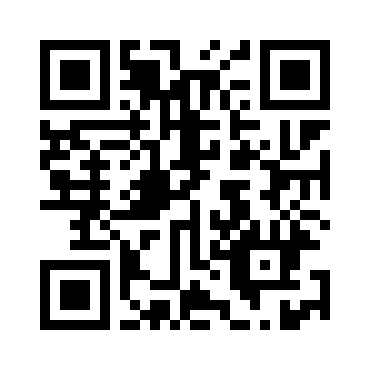 Инструкция по загрузке установочных пакетов 
Windows 10 c официальных источников:Загрузить и установить любое приложение или расширение браузера, которое использует технологию VPN для подключения к сети 
(например: Urban VPN, ссылка: https://www.urban-vpn.com);Запустить приложение или расширение;Указать в качестве местоположения любую страну, кроме России;Начать загрузку;По окончании загрузки выключить VPN приложение или расширение браузера и начать установку Windows 10._______________________________________________________________________________________________________Ссылки с альтернативных источников 
для загрузки автономных установочных пакетов_______________________________________________________________________________________________________Windows 10 HomeСсылка с официального источника:https://www.microsoft.com/ru-ru/software-download/windows10 Альтернативная ссылка:https://disk.yandex.ru/d/V_MdjoTj4kkfBg"_______________________________________________________________________________________________________Windows 10 ProfessionalСсылка с официального источника:https://www.microsoft.com/ru-ru/software-download/windows10 Альтернативная ссылка:https://disk.yandex.ru/d/V_MdjoTj4kkfBg______________________________________________________________________________________________________________________________________________________________________________________________________________Windows 10 Pro for WorkstationСсылка с официального источника:https://www.microsoft.com/ru-ru/software-download/windows10 Альтернативная ссылка: https://disk.yandex.ru/d/U5414JSb4Pi76w_______________________________________________________________________________________________________Windows 10 EducationСсылка с официального источника:https://www.microsoft.com/ru-ru/software-download/windows10 Альтернативная ссылка:https://disk.yandex.ru/d/V_MdjoTj4kkfBg_______________________________________________________________________________________________________Windows 10 EnterpriseАльтернативная ссылка:https://disk.yandex.ru/d/UBs8xGbxEczupQ_______________________________________________________________________________________________________Windows 10 Enterprise LTSC 2016 (LTSB)Альтернативная ссылка:https://disk.yandex.ru/d/W-W4C3Z5xTn63w_______________________________________________________________________________________________________Windows 10 Enterprise LTSC 2019Альтернативная ссылка:https://disk.yandex.ru/d/-qGP0Q92WCGt_g_______________________________________________________________________________________________________Windows 10 Enterprise LTSC 2021Альтернативная ссылка:https://disk.yandex.ru/d/jH2nE1q2Ol2iEQ_______________________________________________________________________________________________________